АМАНАКСКИЕ                                             Распространяется    бесплатноВЕСТИ 19 апреля  2021г                                                                                                                                                              №25(451) ОФИЦИАЛЬНОИнформационный вестник Собрания представителей сельского поселения Старый Аманак муниципального района Похвистневский Самарской областиВ целях обеспечения пожарной безопасности и предотвращения гибели людей, в соответствии со ст. 30  Федерального закона  от 21.12.1994 №69-ФЗ «О пожарной безопасности», ст. 12 Закона Самарской области                                  «О пожарной безопасности», в целях обеспечения выполнения требований пожарной безопасности на территории сельского поселения Старый Аманак муниципального района Похвистневский Самарской области, Администрация сельского поселения Старый АманакП О С Т А Н О В Л Я Е Т:Установить особый противопожарный режим  на территории сельского поселения Старый Аманак с 15 апреля 2021 года по 15 октября  2021 года.Утвердить ответственных за соблюдением пожарной безопасности на территории сельского поселения Старый Аманак:с. Старый Аманак:  Инякин Александр Владимирович, Бобылев Дмитрий Васильевич – депутаты Собрания представителей сельского поселения Старый Аманак; Ефремова Татьяна Александровна – Глава поселения Старый Аманак; с. Новый Аманак: Мелекесов Александр Александрович – депутат Собрания представителей сельского поселения Старый Аманак; Мелекесова Наталья Ивановна – общественник;с. Старомансуркино: Мартынова Татьяна Петровна– депутат Собрания представителей сельского поселения Старый Аманак. Утвердить порядок использования открытого огня и разведения костров на территории сельского поселения Старый Аманак (Приложение №1).В период особого противопожарного режима на территории сельского поселения Старый Аманак:- ограничить въезд транспортных средств и пребывание граждан в лесах, а также проведение работ, связанных с разведением огня в лесном фонде;- запретить сжигание мусора, отходов, сухой травы, (стерни) на территории населенных пунктов, предприятий, организаций и частных предпринимателей;- правообладатели земельных участков (собственники земельных участков, землепользователи, землевладельцы и арендаторы земельных участков), расположенных в границах населенных пунктов, садоводческих, огороднических или дачных некоммерческих объединений обязаны производить регулярную уборку мусора и покос травы;- со дня схода снежного покрова до установления устойчивой дождливой осенней погоды, или образования снежного покрова, органам местного самоуправления, учреждениям, организациям, иным юридическим лицам, независимо от их организационно-правовой формы, и формы собственности, крестьянским (фермерским) хозяйствам, общественным объединениям, индивидуальным предпринимателям, должностным лицам, гражданам Российской Федерации, иностранным гражданам, лицам без гражданства, владеющим, пользующимся и (или) распоряжающимся территорией, прилегающей к лесу, обеспечивать ее очистку от сухой травянистой растительности, пожнивных остатков, валежника, порубочных остатков, мусора и других горючих материалов на полосе шириной не менее 10 метров от леса, либо отделять лес противопожарной минерализованной полосой шириной не менее 0,5 метра, или иным противопожарным барьером.5. Рекомендовать руководителям организаций, расположенных на территории сельского поселения Старый Аманак независимо от их организационно – правовых форм и форм собственности:- провести внеплановые противопожарные инструктажи и дополнительные практические занятия для работников по отработке действий при возникновении пожаров и эвакуации из зданий (сооружений);- привести в исправное состояние источники противопожарного водоснабжения и первичные средства пожаротушения.6. Опубликовать данное Постановление в газете «Аманакские Вести» и разместить на официальном сайте Администрации поселения в сети Интернет.7. Контроль за выполнением настоящего постановления оставляю за собой.Глава поселения                                                                 Т.А.ЕфремоваПриложение 1к  Постановлению Администрации                                                                                       сельского поселения Старый Аманакот 14.04.2021 № 33ПОРЯДОКИспользования открытого огня и разведения костров на территории населенных пунктов сельского поселения Старый Аманак муниципального района Похвистневский1. Настоящий порядок использования открытого огня и разведения костров на землях сельскохозяйственного назначения, землях запаса и землях населенных пунктов (далее - порядок) устанавливает обязательные требования пожарной безопасности к использованию открытого огня и разведению костров на землях сельскохозяйственного назначения, землях запаса и землях населенных пунктов (далее - использование открытого огня).2. Использование открытого огня должно осуществляться в специально оборудованных местах при выполнении следующих требований:а) место использования открытого огня должно быть выполнено в виде котлована (ямы, рва) не менее чем 0,3 метра глубиной и не более 1 метра в диаметре или площадки с прочно установленной на ней металлической емкостью (например, бочка, бак, мангал) или емкостью, выполненной из иных негорючих материалов, исключающих возможность распространения пламени и выпадения сгораемых материалов за пределы очага горения, объемом не более 1 куб. метра;б) место использования открытого огня должно располагаться на расстоянии не менее 50 метров от ближайшего объекта (здания, сооружения, постройки, открытого склада, скирды), 100 метров - от хвойного леса или отдельно растущих хвойных деревьев и молодняка и 30 метров - от лиственного леса или отдельно растущих групп лиственных деревьев;в) территория вокруг места использования открытого огня должна быть очищена в радиусе 10 метров от сухостойных деревьев, сухой травы, валежника, порубочных остатков, других горючих материалов и отделена противопожарной минерализованной полосой шириной не менее 0,4 метра;г) лицо, использующее открытый огонь, должно быть обеспечено первичными средствами пожаротушения для локализации и ликвидации горения, а также мобильным средством связи для вызова подразделения пожарной охраны.3. При использовании открытого огня в металлической емкости или емкости, выполненной из иных негорючих материалов, исключающей распространение пламени и выпадение сгораемых материалов за пределы очага горения, минимально допустимые расстояния, предусмотренные подпунктами "б" и "в" пункта 2 порядка, могут быть уменьшены вдвое. При этом устройство противопожарной минерализованной полосы не требуется.4. В целях своевременной локализации процесса горения емкость, предназначенная для сжигания мусора, должна использоваться с металлическим листом, размер которого должен позволять полностью закрыть указанную емкость сверху.5. При использовании открытого огня и разведении костров для приготовления пищи в специальных несгораемых емкостях (например, мангалах, жаровнях) на земельных участках населенных пунктов, а также на садовых земельных участках, относящихся к землям сельскохозяйственного назначения, противопожарное расстояние от очага горения до зданий, сооружений и иных построек допускается уменьшать до 5 метров, а зону очистки вокруг емкости от горючих материалов -до 2 метров.6. В случаях выполнения работ по уничтожению сухой травянистой растительности, стерни, пожнивных остатков и иных горючих отходов, организации массовых мероприятий с использованием открытого огня допускается увеличивать диаметр очага горения до 3 метров. При этом минимально допустимый радиус зоны очистки территории вокруг очага горения от сухостойных деревьев, сухой травы, валежника, порубочных остатков, других горючих материалов в зависимости от высоты точки их размещения в месте использования открытого огня над уровнем земли следует определять согласно приложению.7. При увеличении диаметра зоны очага горения должны быть выполнены требования пункта 2 порядка. При этом на каждый очаг использования открытого огня должно быть задействовано не менее 2 человек, обеспеченных первичными средствами пожаротушения и прошедших обучение мерам пожарной безопасности.8. В течение всего периода использования открытого огня до прекращения процесса тления должен осуществляться контроль за нераспространением горения (тления) за пределы очаговой зоны.9. Использование открытого огня запрещается:- на торфяных почвах;- при установлении на соответствующей территории особого противопожарного режима;- при поступившей информации о приближающихся неблагоприятных или опасных для жизнедеятельности людей метеорологических последствиях, связанных с сильными порывами ветра;- под кронами деревьев хвойных пород;- в емкости, стенки которой имеют огненный сквозной прогар, механические разрывы (повреждения) и иные отверстия, в том числе технологические, через которые возможно выпадение горючих материалов за пределы очага горения;- при скорости ветра, превышающей значение 5 метров в секунду, если открытый огонь используется без металлической емкости или емкости, выполненной из иных негорючих материалов, исключающей распространение пламени и выпадение сгораемых материалов за пределы очага горения;- при скорости ветра, превышающей значение 10 метров в секунду.10. В процессе использования открытого огня запрещается:- осуществлять сжигание горючих и легковоспламеняющихся жидкостей (кроме жидкостей, используемых для розжига), взрывоопасных веществ и материалов, а также изделий и иных материалов, выделяющих при горении токсичные и высокотоксичные вещества;- оставлять место очага горения без присмотра до полного прекращения горения (тления);- располагать легковоспламеняющиеся и горючие жидкости, а также горючие материалы вблизи очага горения.11. После использования открытого огня место очага горения должно быть засыпано землей (песком) или залито водой до полного прекращения горения (тления).12. При наступлении IV и  V классов пожарной опасности в лесах устанавливать запрет на посещение городских лесов, разведение костров и сжигание мусора, сухой растительности и отходов на территориях населенных пунктов, земельных участках, принадлежащих организациям, индивидуальным предпринимателям, приусадебных, садоводческих и огороднических участках. Похвистневские общественники присоединились к Всероссийской акции «Гражданский мониторинг»Председатель Общественного совета при МО МВД России «Похвистневский» Татьяна Вобликова в сопровождении начальника отдела внутренних дел подполковника полиции Юры Алекяна в рамках осуществления общественного контроля «Гражданский мониторинг» посетила изолятор временного содержания обвиняемых и подозреваемых территориального отдела внутренних дел.Татьяна Ивановна осмотрела камеры для содержания задержанных, проверила бытовые условия пребывания, организацию питания, пообщалась с лицами, содержащимися в изоляторе. Жалоб от граждан в ходе проверки не поступило. Начальник изолятора майор полиции Рэфис Нурутдинов ознакомил общественницу с документацией, пояснил, что задержанные в камерах содержатся в соответствии с установленными нормами, а руководство отдела осуществляет круглосуточный контроль за работой изолятора.В ходе мероприятия Татьяна Вобликова с целью пополнения фонда библиотеки ИВС, передала сотрудникам книги разных жанров. «Книга – это не только источник знаний, который позволяет расширить свой кругозор. Читая художественные книги, человек переосмысливает жизнь героев, что позволяет задуматься о личной жизни и, возможно, изменить её к лучшему», – отметила общественница.В результате посещения ИВС председатель Общественного совета не выявила нарушений и дала положительную оценку организации работы специальных помещений.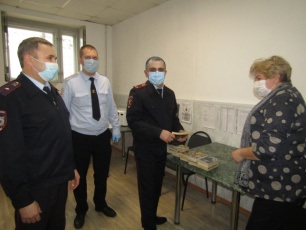 Сотрудники полиции перешли на ношение летней формы одеждыНа текущей неделе в целях поддержания образцового внешнего вида, определения строевой выправки сотрудников Межмуниципального отдела МВД России «Похвистневский», а также в связи с переходом на ношение летней формы одежды был проведен строевой смотр личного состава.Начальники подразделений проверили форму одежды, размещение нашивок, нагрудных знаков сотрудников, соответствие служебных удостоверений, специальных жетонов с личными номерами.Подводя итоги строевого смотра, начальник МО МВД России «Похвистневский» подполковник полиции Юра Алекян дал положительную оценку готовности личного состава к переходу на ношение летней формы одежды.Проведение строевых смотров поддерживает дисциплину и законность в подразделениях, а также способствует формированию положительного имиджа сотрудников органов внутренних дел.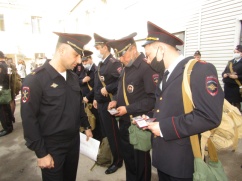 Сотрудники МО МВД России «Похвистневский» по итогам трёх месяцев провели оперативное совещаниеВ рамках оперативного совещания 15 апреля текущего года сотрудники МО МВД России «Похвистневский» подвели итоги оперативной деятельности за три месяца 2021 года при заместителе начальника ГУ МВД России по Самарской области полковнике внутренней службы Юрии Александровиче Сафронове и начальнике МО МВД России «Похвистневский» подполковнике полиции Юре Рутиковиче Алекян. На мероприятии также присутствовали Глава Администрации городского округа Похвистнево Сергей Петрович Попов, первый заместитель Главы муниципального района Похвистневский Сергей Владиславович Черкасов и начальник ЛОП на станции Похвистнево подполковник полиции Бындов Евгений Викторович. В начале мероприятия Юрий Александрович вручил погоны и поздравил с первыми и очередными званиями сотрудников Межмуниципального отдела инспектора по делам несовершеннолетних отделения по делам несовершеннолетних старшего сержанта Милену Имагузину, полицейского поста внутренней охраны группы режима спецчасти изолятора временного содержания Алину Рогалёву и вручил Почётные грамоты ГУ МВД России по Самарской области заместителю начальника отдела уголовного розыска капитану полиции Тимуру Кинжалееву, старшему дознавателю отдела дознания майору полиции Лилии Шариповой.Доклад об итогах работы отдела зачитал начальник МО МВД России «Похвистневский» подполковник полиции Юра Алекян, отметив положительной стороны снижение в отчетном периоде количества убийств, преступлений, связанных с причинением тяжкого вреда здоровью, неправомерным завладением транспортным средством, хищением оружия и боеприпасов. Также начальник территориального отдела внутренних дел за  истекший период 2021 года из незаконного оборота изъято 38,09 грамм наркотических средств (марихуана, героин) и 167 грамм наркотикосодержащего растения конопля.По состоянию на 1 апреля 2021 года на профилактических учетах в МО МВД России «Похвистневский» состояло 1 515 лиц. На регулярной основе с данной категорией граждан ведется работа по недопущению ими противоправных действий, результатом чего стало снижение количества зарегистрированных преступлений, совершенных в сфере семейно-бытовых отношений.Проводилась работа, связанная с незаконной реализацией алкогольной продукции, выявлено 4 административных правонарушения за незаконную розничную продажу спиртосодержащей продукции физическим и 1 факт продажи алкоголя несовершеннолетним. Результатом проводимых мероприятий стало сокращение количества зарегистрированных преступлений, совершенных в состоянии алкогольного опьянения.На территории обслуживания проживают 1 107 – владельцев гражданского огнестрельного оружия. Участковыми уполномоченными выявлено 3 нарушения правил хранения оружия и патронов к нему. Итогом постоянно проводимой профилактической работы является отсутствие зарегистрированных преступлений, совершенных с применением оружия.Под административным надзором состоит 71 лицо. В рамках, проводимых сотрудниками Отдела профилактических и контрольных мероприятий, на поднадзорных лиц составлено более 45 административных протоколов об административных правонарушениях. Поднадзорными лицами совершено 6 преступлений. В отношении двух из них возбуждены уголовные дела за уклонение от административного надзора или неоднократное несоблюдение установленных судом ограничений. Отделением по делам несовершеннолетних выявлено и поставлено на учет 13 несовершеннолетних правонарушителей и 15 родителей, не исполняющих обязанности по воспитанию и содержанию несовершеннолетних. За совершение общественно опасных деяний на профилактическом учете состоит 9 несовершеннолетних. Фактов совершения ими повторных общественно опасных деяний не зарегистрировано.Сотрудниками ГИБДД реализуются меры по снижению уровня дорожно-транспортных происшествий. Число совершенных дорожно-транспортных происшествий снизилось с 9 до 3; снизилось количество пострадавших в них граждан с 10 до 2, количество погибших осталось на прежнем уровне. Нарядами ДПС зарегистрировано 1 167 нарушений Правил дорожного движения Российской Федерации. Выявлено 40 водителей, управляющих транспортными средствами в состоянии алкогольного опьянения или отказавшихся от медицинского освидетельствования, что больше на 9 по сравнению с прошлым годом. Следствием чего дорожно-транспортные происшествия, совершенные по вине водителей с признаками опьянения на обслуживаемой территории не зарегистрированы.Продолжалась работа по соблюдению требований миграционного законодательства. На миграционный учет поставлено 66 иностранных граждан, снято с учета. Проведено 11 мероприятий по осуществлению федерального государственного контроля (надзора) за пребыванием и проживанием лиц без гражданства в Российской Федерации и трудовой деятельностью иностранных работников на территории Российской Федерации. Возбуждено 8 уголовных дел по преступлениям, связанным с фиктивной регистрацией гражданина Российской Федерации и фиктивной регистрацией иностранного гражданина.На территории оперативного обслуживании проведено 4 массовых мероприятия, из них 3 - культурно – зрелищных, 1 – религиозное; присутствовало 1 280 граждан. Нарушений общественного порядка не допущено. Помощь в охране общественного порядка оказывали представители 16 добровольных народных дружин. Численность ДНД составляет 78 человек: в г.о. Похвистнево – 16, в м.р. Похвистневский – 62. В соответствии с возложенными на них задачами они совместно с сотрудниками Отдела задействуются в пешем патрулировании еженедельно.В 1 квартале 2021 года на постоянной основе уделялось внимание вопросам улучшения материально-технического обеспечения сотрудников Отдела. Так, за отчетный период завершено строительство модульного здания по ул. Гагарина - 1 «Б», площадью 450 кв.м., сдан объект по ул. Бережкова, 45 для работы медико-санитарной части.В отчетном периоде сотрудники отдела Александр Маняков и Людмила Ермолаева приняли участие и стали победителями регионального этапа конкурса музыкального творчества МВД России «Щит и Лира» и конкурса творчества, и рукоделия «Мастер и Мастерица», проводимого ГУ МВД России по Самарской области и стали победителями регионального этапа.Приоритетным вопросом в деятельности Отдела является сохранение высокого уровня удовлетворённости граждан качеством государственных услуг, который за три месяца составил 99,94%. После чего были заслушаны доклады заместителя начальника полиции (по оперативной работе) – начальника отдела уголовного розыска майора полиции Романа Попова и заместителя начальника полиции (по охране общественного порядка) майора полиции Тимофя Осипова.Заместитель начальника ГУ МВД России по Самарской области полковник внутренней службы Юрий Александрович Сафронов порекомендовал руководителям устранить все имеющиеся недочёты в установленные сроки, также работать не снижая темп, для достойных показателей.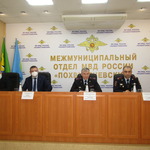 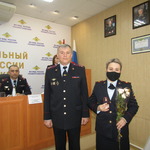 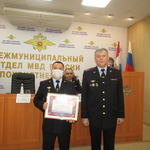 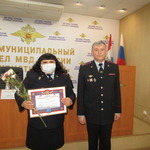 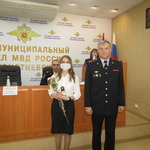 В Похвистневском районе полицейские продолжают проводить профориентационные беседыВ Похвистнево в рамках профориентационной работы помощник начальника отдела - начальник отделения по работе с личным составом Межмуниципального отдела МВД России «Похвистневский» подполковник внутренней службы Наталья Сорокина провела тематические беседы в Подбельской среднеобразовательной школе имени Н.С. Доровского.Начальник отделения по работе с личным составом рассказала учащимся о возможностях обучения в вузах системы МВД России, и последующей службе в полиции. Подполковник внутренней службы указала на преимущества поступления в Нижегородскую академию МВД России: «Бесплатное обучение, обмундирование, проживание и выплата денежного довольствия, которое индексируется с повышением звания и различных заслуг курсанта – являются параметрами значимыми для каждого абитуриента».В ходе мероприятий школьникам, желающим связать свою судьбу с органами внутренних дел, были даны персональные рекомендации по выбору единых государственных экзаменов, физических нагрузках, необходимых для сдачи нормативов. Также среди будущих кандидатов были распространены тематические листовки. 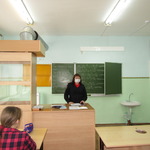 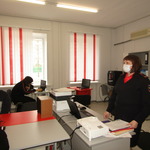 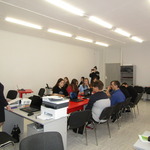 В Похвистневском районе продолжают проводить мероприятия в рамках акции «Дети России»В Похвистнево в рамках акции «Дети России» оперуполномоченный отделения по контролю за оборотом наркотиков МО МВД России «Похвистневский» старший лейтенант полиции Борис Харитонов провёл антинаркотическую беседу в Подбельской среднеобразовательной школе имени Н.С. Доровского.Оперуполномоченный довёл до учеников статьи уголовного и административного кодексов Российской Федерации, в соответствии с которыми установлена ответственность за совершённые преступления в сфере незаконного оборота наркотиков. Большое внимание старший лейтенант полиции уделил беседе о пагубном влиянии на здоровье наркотиков на организм употребляющего. «В настоящее время законодательством предусмотрено наказание и за пропаганду употребления наркотиков в социальных сетях и мессенджерах», - пояснил Борис Харитонов.По завершению мероприятия учащиеся получили тематические листовки и правовые ответы на интересующие вопросы.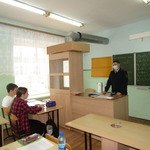 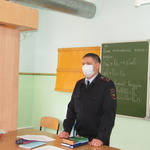 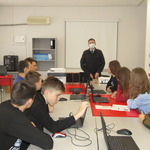 Граждане, соблюдайте правила пожарной безопасности
          Ежегодно весенний период приносит с собой различные стихийные бедствия. С установлением теплой погоды происходит осложнение обстановки с пожарами, что в первую очередь связано с проведением палов сухой прошлогодней растительности, сжигания мусора. Апрель и май традиционно очень неблагополучные месяцы по количеству пожаров, и травмированных на них людей. Люди начинают сжигать мусор или сухую траву, не учитывая погодные условия, направление и силу ветра, близость построек. В итоге огонь выходит из-под контроля, выгорают целые улицы и даже поселки! Люди в панике пытаются тушить огонь, получают ожоги. В это время количество выездов подразделений пожарной охраны резко возрастает. Так только за прошедшую неделю в Похвистневском крае произошло 35 пожаров из них 31 выезд – на тушение мусора и сухой растительности! Проведенный анализ пожаров показывает, что именно люди – причина подавляющего большинства возгораний. Именно неосторожность, либо умысел людей – главная причина всех тех бедствий, которые приносят пожары. Важно всем осознать, что «игры» с огнем и умышленные поджоги являются следствием больших бед.В связи с повышением пожарной опасности Постановлением Правительства Самарской области от 08.04.2021 №195 на территории Самарской области с 15 апреля по 15 октября 2021 года действует особый противопожарный режим в период, которого  запрещается: разведение костров, сжигание мусора, сухой растительности и отходов на территории населенных пунктов, организаций, индивидуальных предпринимателей, приусадебных, садовых и дачных участках. При наступлении IV и V классов пожарной опасности устанавливается запрет на посещение лесов,  а также запрещен въезд в них на автомобилях.Напоминаем об ответственности за нарушение правил пожарной безопасности в условиях особого противопожарного режима частью 2 статьи 20.4 КоАП РФ предусмотрена ответственность в виде штрафа:на граждан в размере от 2000 до 4000 рублей; на должностных лиц - от 15000 до 30000 рублей; на лиц, осуществляющих предпринимательскую деятельность без образования юридического лица - от 30000 до 40000 рублей; на юридических лиц - от 200000 до 400000 рублей. За нарушение установленных на период действия особого противопожарного режима дополнительных требований пожарной безопасности ст.2.1.15 Закона Самарской области от 01.11.2007 №115-ГД влечет наложение административного штрафа:на граждан в размере –   от 3000 до5000 рублей, на должностных лиц  от 5000 до 20000 рублей,на юридических лиц – от 10000 до 15000 рублей.Также статьей 4.28 за неисполнение собственниками и (или) иными законными владельцами зданий, строений, сооружений, земельных участков обязанности участия в содержании прилегающих территорий в пределах границ, по очистке прилегающей территории от мусора и иных отходов производства и потребления, опавшей листвы, сухой травянистой растительности, сорной растительности, коры деревьев, порубочных остатков деревьев и кустарников, по покосу травы и обрезке поросли, -влечет наложение административного штрафа:на граждан в размере от 1000 до 3000 рублей; на должностных лиц - от 10000 до 30000 рублей; на юридических лиц - от 30000 до 50000 рублей.В случае уничтожения имущества в результате сжигания сухой травы, возможно возбуждение уголовного дела и возмещение виновником нанесенного материального ущерба в полном объеме.В период действия особого противопожарного режима, такой санкции как ПРЕДУПРЕЖДЕНИЕ или УСТНОЕ ЗАМЕЧАНИЕ, не предусмотрено! СРАЗУ ВЫПИСЫВАЕТСЯ ШТРАФ.В случае необходимости не забывайте телефоны экстренных служб: 01, 101 или 112! Помните и соблюдайте требования пожарной безопасности, которые являются залогом Вашей жизни и Вашего имущества.
Автор статьи: инструктор противопожарной профилактики ПСО №35 Наталия Кожевникова.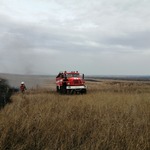 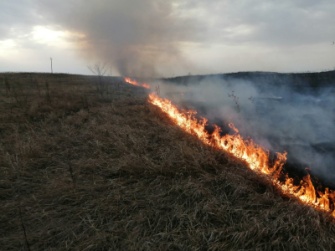 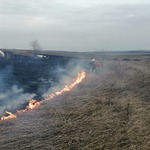 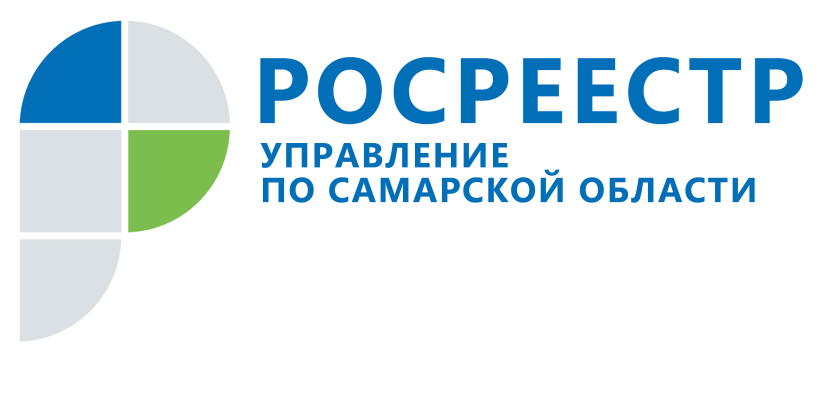 ПРЕСС-РЕЛИЗ15 апреля 2021«Гаражная амнистия» начнет действовать с сентября 2021 годаПрезидент России подписал закон о «гаражной амнистии». Самарский Росреестр разъяснил, какие гаражи в Самарской области можно будет оформить в собственность, какие документы стоит подготовить и куда обращаться. По гаражной амнистии можно будет оформить гараж, который:- одноэтажный, имеющий фундамент и стены, без жилых помещений внутри, - построен до декабря 2004 года (то есть до введения в действие Градостроительного кодекса РФ),- расположен на земельном участке, который находятся в государственной или муниципальной собственности, - находится на территории гаражно-строительного кооператива,- «сваренные» гаражи – металлические, имеющие общую стену и коммуникации,- используется в личных целях.Нормы закона не распространяются на следующие гаражи:- некапитальный гараж, «ракушка», - гараж построен на земельном участке, где имеется основной объект недвижимости (когда на земельном участке построен дом, и здесь же находится гараж как вспомогательный объект), - гараж, который используется для предпринимательской деятельности,- гараж, находящийся в составе многоквартирных домов или офисных зданий,- машиноместо,- гараж, построенный в порядке договора долевого участия в строительстве. Постановка на кадастровый учет и регистрация прав на такие гаражи проводится в обычном порядке. - На самовольные постройки гаражная амнистия не распространяется, - подчеркнул заместитель начальника отдела правового обеспечения Управления Росреестра по Самарской области Константин Минин. Срок действия закона – с сентября 2021 года по сентябрь 2026 года. Пять лет владельцы гаражей смогут оформлять недвижимость в упрощенном порядке.- Цель закона – максимально упростить оформление прав на гаражи и земельные участки под ними с минимальными затратами граждан. Владелец гаража через МФЦ обращается в орган местного самоуправления по месту нахождения гаража. Прикладывает документы, перечень которых минимальный. Нужно представить любой документ, подтверждающий законность владения гаражом - это может быть справка о распределении гаражей среди членов ГСК, документы, подтверждающие подключение к коммуникациям или оплату коммунальных услуг. На основании этих документов муниципалитет сможет признать право владения гаражом и бесплатно предоставить земельный участок под ним. Кроме того, муниципалитет самостоятельно обращается в орган регистрации прав за постановкой на кадастровый учет и регистрацию прав, в связи с чем отсутствует необходимость уплаты госпошлины. Росреестр регистрирует право, и гражданин получает выписку из Единого государственного реестра недвижимости, - рассказывает Константин Минин. Единственный момент, когда потребуется финансовое участие граждан в оформлении гаража – это подготовка технических и межевых планов, которые готовятся кадастровыми инженерами. Вместе с тем закон предусматривает, что муниципалитет вправе предусмотреть мероприятия по финансированию проведения кадастровых работ и тем самым снизить финансовую нагрузку на граждан. Контакты для СМИ:Ольга Никитина, помощник руководителя Управления Росреестра(846) 33-22-555, 8 927 690 73 51, pr.samara@mail.ru                           ПРЕСС-РЕЛИЗ 15 апреля 2021Самарский Росреестр: адрес электронной почты может спасти от мошенников в сфере недвижимостиУправление Росреестра по Самарской области напоминает жителям региона: при подаче документов на регистрацию прав и постановку на кадастровый учет объектов недвижимости обязательно должен быть указан номер телефона и адрес электронной почты. Эти пункты в заявлении также обязательны как паспортные данные и адрес прописки. Кроме того, их наличие в ЕГРН позволяет оперативно получать информацию о своей недвижимости и предотвращать в отношении неё мошеннические действия. Проверяя заявление, составленное специалистами МФЦ, обязательно посмотрите, правильно ли написан ваш номер телефона и адрес электронной почты.Если вы забыли указать номер телефона или адрес электронной почты или сменили их, можно бесплатно подать заявление о внесении в Единый государственный реестр недвижимости сведений об адресе электронной почты в Управление Росреестра через МФЦ. - Росреестр развивается, и общение с заявителями переходит в онлайн формат. Это двусторонний процесс. Граждане и организации вправе обратиться за регистрацией прав, кадастровым учетом или выпиской из ЕГРН через сайт Росреестра, написать обращение на адрес электронной почты ведомства, узнать о недвижимости в режиме онлайн, посмотрев кадастровую карту. Вместе с тем и у нас есть возможность сообщить собственнику важную информацию о его недвижимости по телефону или через электронную почту: например, о наложенных ограничениях (аресте), о поступлении заявления о регистрации перехода или прекращения права в электронном виде. Но если данных об электронном адресе нет или указан неактуальный адрес электронной почты, тогда важную для него информацию собственник оперативно не получит, - говорит заместитель руководителя Управления Росреестра по Самарской области Татьяна Титова. Контакты для СМИ:Ольга Никитина, помощник руководителя Управления Росреестра(846) 33-22-555, 8 927 690 73 51, pr.samara@mail.ruАНОНС15 апреля 2021Самарский Росреестр проведет прямую линию на тему регистрации и прекращения ипотеки22 апреля с 11.00 до 12.00 Управление Росреестра по Самарской области проведет «прямую линию», в ходе которой начальник отдела регистрации ипотеки Аделаида Викторовна Гук ответит на вопросы, связанные с регистрацией и прекращением ипотеки, в том числе:- Как подать заявление на регистрацию ипотеки в электронном виде?- Где посмотреть, прекращена ли ипотека?- Кому предоставляется льготная ипотека, и как понижается процентная ставка?- Когда супруги разводятся, кто выплачивает ипотеку?- Какое участие в ипотеке принимают несовершеннолетние?Звоните и задавайте вопросы по телефону (846) 33-22-555.Контакты для СМИ:Ольга Никитина, помощник руководителя Управления Росреестра(846) 33-22-555, 8 927 690 73 51, pr.samara@mail.ruРоссийская ФедерацияАДМИНИСТРАЦИЯсельского поселенияСТАРЫЙ АМАНАКмуниципального района ПохвистневскийСамарской областиПОСТАНОВЛЕНИЕ14.04.2021 № 33с. Старый АманакОб установлении особого противопожарного режима на территории сельского поселения Старый АманакУЧРЕДИТЕЛИ: Администрация сельского поселения Старый Аманак муниципального района Похвистневский Самарской области и Собрание представителей сельского поселения Старый Аманак муниципального района Похвистневский Самарской областиИЗДАТЕЛЬ: Администрация сельского поселения Старый Аманак муниципального района Похвистневский Самарской областиАдрес: Самарская область, Похвистневский          Газета составлена и отпечатана                                                                район, село Старый Аманак, ул. Центральная       в администрации сельского поселения                                                        37 а, тел. 8(846-56) 44-5-73                                             Старый Аманак Похвистневский район                                                      Редактор                                                                                               Самарская область. Тираж 100 экз                                                      Н.А.Саушкина